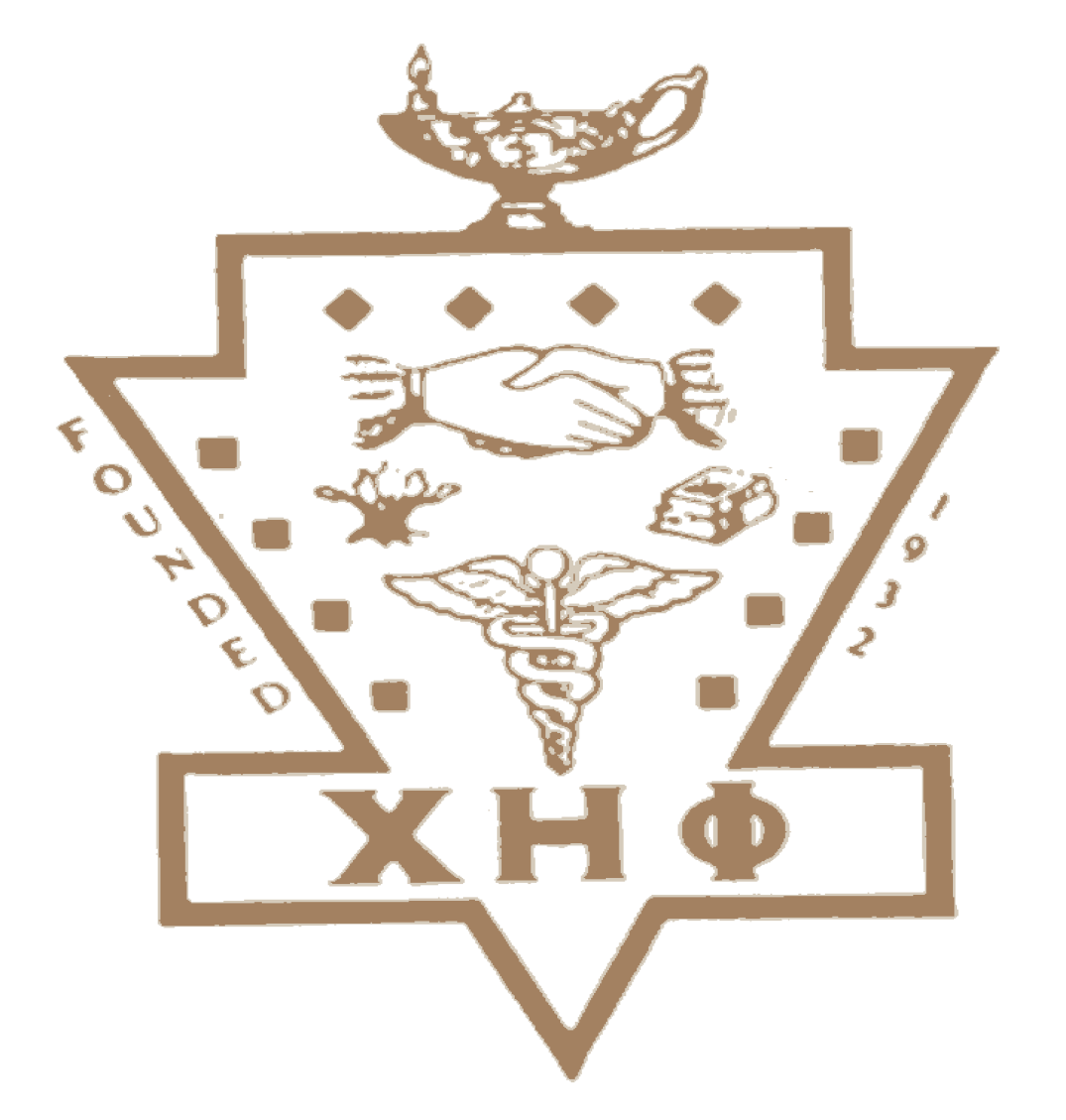 ALIENE CARRIGNTON EWELL SCHOLARSHIPREQUIREMENTSAll completed applications and supporting documents must be received to the Scholarship Committee Chair by February 1st, 2022, for regional award. The completed application should include the supporting documents submitted electronically to cepnationalscholarship@gmail.com.  The Scholarship Committee will review the applications and the awardees will be submitted to Madame Supreme Basileus by February 15th. Application packets that are submitted late or incomplete will not be eligible.The application should include the following:Completed applicationCurrent unofficial transcriptFinancial statement from student accounts with fees/tuition (must be on official school document)Letter of reference from nursing advisor or professorLetter of Recommendation from sponsoring chapter (Basileus or Scholarship Chair) ***one submission per chapterFinancial Aid Award Letter (current academic year)Essay (No more than two double spaced pages describing yourself, the reason you are deserving or need this scholarship, current memberships and leadership positions, extracurricular activities, goals)The Aliene Carrington Ewell Scholarship award will be presented at the regional meeting during the odd year. 11/2021: dl